网络公开信息表用人单位名称国能神东煤炭皮带机公司国能神东煤炭皮带机公司国能神东煤炭皮带机公司建设单位地址内蒙古自治区鄂尔多斯市伊金霍洛旗用人单位联系人韩三小技术服务项目组人员名单李鹏、杨志军、马志鲜李鹏、杨志军、马志鲜李鹏、杨志军、马志鲜现场调查人员杨志军、李鹏现场调查时间2021年9月13日现场检测人员李鹏、杨志军、马志鲜现场检测时间2021年9月14日~15日用人单位陪同人韩三小韩三小韩三小证明现场调查、现场采样、现场检测的图像影像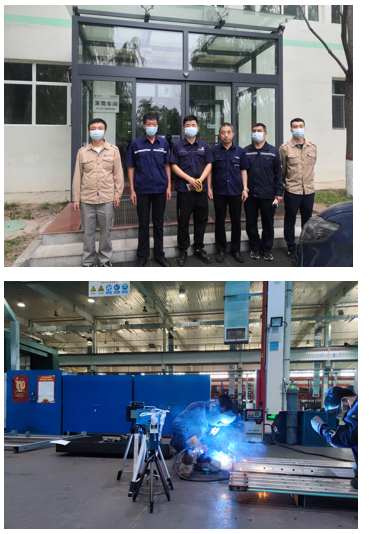 